
Светофор текст песни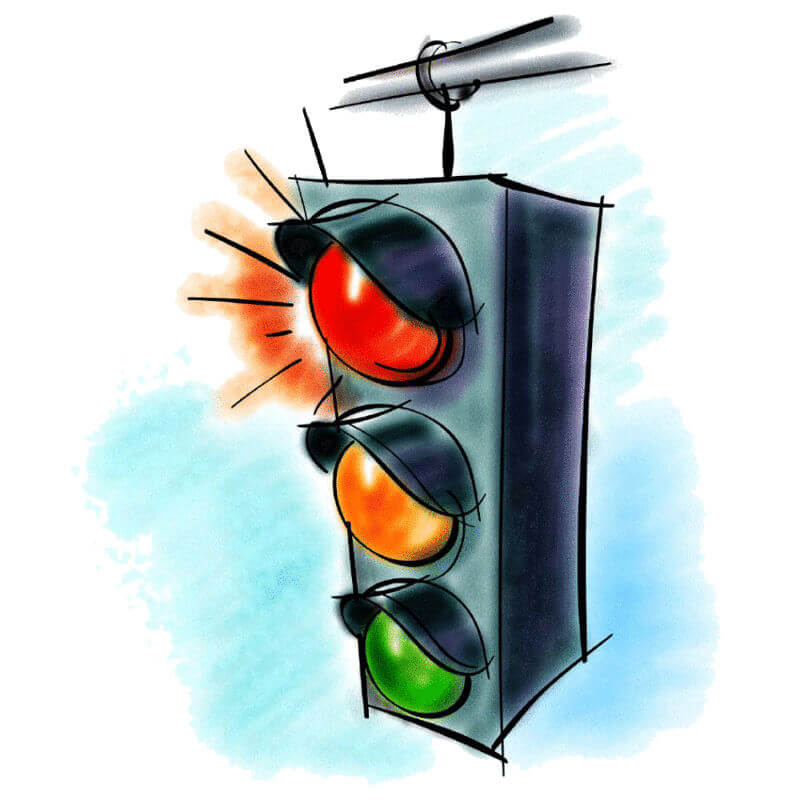 На дороге светофор –
Электрический прибор
Разным светом он горит,
Всем машинам говорит:Припев:
Красный – очень строгий свет!
Он горит – проезда нет
Желтый – подожди чуть-чуть...
А зеленый – можно в путь!Он горит на перекрестках,
Чтоб машинам было просто
Перекрестки проезжать
И друг-другу уступать.Припев.Едут на зеленый свет
Трактор и кабриолет
Если желтый загорится,
Нужно им остановиться.Припев.Вот огромный самосвал,
Он песок сгружает сам
Светофор, хоть ростом мал,
Остановит самосвал!Припев.Даже быстрая машина
Тормозит, дымятся шины...
Красный свет – таков закон,
Стоп, всем строго скажет он!Припев.Целый день трудился он,
Ночь пришла, а с ней и сон,
Но моргает желтым все же,
Будь, водитель, осторожен!